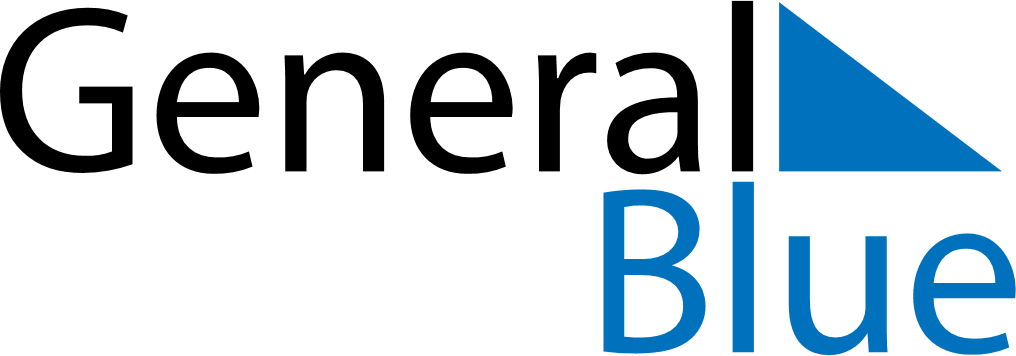 April 2022April 2022April 2022April 2022JapanJapanJapanMondayTuesdayWednesdayThursdayFridaySaturdaySaturdaySunday12234567899101112131415161617181920212223232425262728293030Showa Day